                                                                                                                                                                                             Приложение 1.2                                                                                                                                                                                                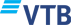 Խնդրում ենք նշել, եթե երբևէ օգտվել եք բողոքարկվող գործարքն իրականացնող առևտրի / սպասարկման կետի ծառայություններից` Укажите, пожалуйста, если когда-либо пользовались услугами торгово-сервисного пункта, где была совершена опротестованная операция: ՊԱՏԱՍԽԱՆԻ ՍՏԱՑՄԱՆ ՆԱԽԸՆՏՐԵԼԻ ՏԱՐԲԵՐԱԿԸՀայտարարություն / Объявление	ՀԱՅՏԱՐԱՐՈՒԹՈՒՆՍույնով հաստատում եմ, որ աշխատակցի կողﬕց ինձ տրամադրվել են անրաժեշտ փաստաթղթերը                                                                                                                                                             Ստորագրություն--------------------------------------------------------------------------------------------------------------------------------------------------------Գործարքի բողոքարկման դիմումը ներկայացնող հաճախորդի ԱԱՀ/ФИО клиента, представившего заявление на опротестование операцииԳործարքի բողոքարկման դիմումը ընդունող աշխատակցի ԱԱՀ/ФИО сотрудника, принявшего заявление на опротестование операции* Նշված ժակետի ընթացքում հետգանձման դիմումում նշված գումարի վերադարձման դեպքում պատասխանը համարվում է տրամադրվածԳՈՐԾԱՐՔԻ ԲՈՂՈՔԱՐԿՄԱՆ ԴԻՄՈՒՄ ЗАЯВЛЕНИЕ ОБ ОПРОТЕСТОВАНИИ ОПЕРАЦИИ                                     / / Ամսաթիվ / Дата                      ____                  Մասնաճյուղ / ФилиалԱզգանուն / Фамилия                                                                   Ազգանուն / Фамилия                                                                   Ազգանուն / Фамилия                                                                   Ազգանուն / Фамилия                                                                   Ազգանուն / Фамилия                                                                   Ազգանուն / Фамилия                                                                   Ազգանուն / Фамилия                                                                   Ազգանուն / Фамилия                                                                   Ազգանուն / Фамилия                                                                   Ազգանուն / Фамилия                                                                   Ազգանուն / Фамилия                                                                   Ազգանուն / Фамилия                                                                   Ազգանուն / Фамилия                                                                   Ազգանուն / Фамилия                                                                   Ազգանուն / Фамилия                                                                   Անուն / ИмяԱնուն / ИмяԱնուն / ИмяԱնուն / ИмяԱնուն / ИмяԱնուն / ИмяԱնուն / ИмяԱնուն / ИмяԱնուն / ИмяԱնուն / ИмяԱնուն / ИмяՀայրանուն / ОтчествоՀայրանուն / ОтчествоՀայրանուն / ОтчествоՀայրանուն / ОтчествоՀայրանուն / ОтчествоՀայրանուն / ОтчествоՀայրանուն / ОтчествоՀայրանուն / ОтчествоՀայրանուն / ОтчествоՀայրանուն / ОтчествоՀայրանուն / ОтчествоԱնձը հաստատող փաստաթղթի համարըНомер документа,  удостоверяющего личностьԱնձը հաստատող փաստաթղթի համարըНомер документа,  удостоверяющего личностьԱնձը հաստատող փաստաթղթի համարըНомер документа,  удостоверяющего личностьԱնձը հաստատող փաստաթղթի համարըНомер документа,  удостоверяющего личностьԱնձը հաստատող փաստաթղթի համարըНомер документа,  удостоверяющего личностьԱնձը հաստատող փաստաթղթի համարըНомер документа,  удостоверяющего личностьԱնձը հաստատող փաստաթղթի համարըНомер документа,  удостоверяющего личностьԱնձը հաստատող փաստաթղթի համարըНомер документа,  удостоверяющего личностьԱնձը հաստատող փաստաթղթի համարըНомер документа,  удостоверяющего личностьՈւմ կողմից է տրվածКем выданՈւմ կողմից է տրվածКем выданՈւմ կողմից է տրվածКем выданՈւմ կողմից է տրվածКем выданՈւմ կողմից է տրվածКем выданՈւմ կողմից է տրվածКем выданՏրման ամսաթիվ (օօ/աա/տտտտ)Дата выдачи (дд/мм/гггг)Տրման ամսաթիվ (օօ/աա/տտտտ)Дата выдачи (дд/мм/гггг)Տրման ամսաթիվ (օօ/աա/տտտտ)Дата выдачи (дд/мм/гггг)Տրման ամսաթիվ (օօ/աա/տտտտ)Дата выдачи (дд/мм/гггг)Տրման ամսաթիվ (օօ/աա/տտտտ)Дата выдачи (дд/мм/гггг)Տրման ամսաթիվ (օօ/աա/տտտտ)Дата выдачи (дд/мм/гггг)Տրման ամսաթիվ (օօ/աա/տտտտ)Дата выдачи (дд/мм/гггг)Տրման ամսաթիվ (օօ/աա/տտտտ)Дата выдачи (дд/мм/гггг)Տրման ամսաթիվ (օօ/աա/տտտտ)Дата выдачи (дд/мм/гггг)Տրման ամսաթիվ (օօ/աա/տտտտ)Дата выдачи (дд/мм/гггг)Վավերական է մինչև (օօ/աա/տտտտ)Действителен до (д/м/г)Վավերական է մինչև (օօ/աա/տտտտ)Действителен до (д/м/г)Վավերական է մինչև (օօ/աա/տտտտ)Действителен до (д/м/г)Վավերական է մինչև (օօ/աա/տտտտ)Действителен до (д/м/г)Վավերական է մինչև (օօ/աա/տտտտ)Действителен до (д/м/г)Վավերական է մինչև (օօ/աա/տտտտ)Действителен до (д/м/г)Վավերական է մինչև (օօ/աա/տտտտ)Действителен до (д/м/г)Վավերական է մինչև (օօ/աա/տտտտ)Действителен до (д/м/г)Վավերական է մինչև (օօ/աա/տտտտ)Действителен до (д/м/г)Վավերական է մինչև (օօ/աա/տտտտ)Действителен до (д/м/г)Հեռախոս  / ТелефонԲջջ.հեռախոս/Моб. телефонԷլ. փոստ / E-mailԷլ. փոստ / E-mailԷլ. փոստ / E-mailԷլ. փոստ / E-mailԷլ. փոստ / E-mailՔարտի համարը Номер картыԳործարքի արժույթ/Валюта платежа ՀՀ դրամ / AMD ԱՄՆ դոլար / USD  Եվրո / EURՌԴ ռուբլի /RURԳործարքի գումար/ Сумма операцииԳործարքի ամսաթիվ (օօ/աա/տտտտ)Дата операции (дд/мм/гггг)Գործարքի ամսաթիվ (օօ/աա/տտտտ)Дата операции (дд/мм/гггг)Գործարքի ամսաթիվ (օօ/աա/տտտտ)Дата операции (дд/мм/гггг)Գործարքի ամսաթիվ (օօ/աա/տտտտ)Дата операции (дд/мм/гггг)Գործարքի ամսաթիվ (օօ/աա/տտտտ)Дата операции (дд/мм/гггг)Գործարքի ամսաթիվ (օօ/աա/տտտտ)Дата операции (дд/мм/гггг)Գործարքի ամսաթիվ (օօ/աա/տտտտ)Дата операции (дд/мм/гггг)Գործարքի ամսաթիվ (օօ/աա/տտտտ)Дата операции (дд/мм/гггг)Գործարքի ամսաթիվ (օօ/աա/տտտտ)Дата операции (дд/мм/гггг)Գործարքի ամսաթիվ (օօ/աա/տտտտ)Дата операции (дд/мм/гггг)..Հաշվեգրման արժույթ/Валюта расчета ՀՀ դրամ / AMD ԱՄՆ դոլար / USD  Եվրո / EURՌԴ ռուբլի /RURՀաշվեգրման գումար/ Расчетная суммаՀաշվեգրման ամսաթիվ (օօ/աա/տտտտ)Дата расчета (дд/мм/гггг)Հաշվեգրման ամսաթիվ (օօ/աա/տտտտ)Дата расчета (дд/мм/гггг)Հաշվեգրման ամսաթիվ (օօ/աա/տտտտ)Дата расчета (дд/мм/гггг)Հաշվեգրման ամսաթիվ (օօ/աա/տտտտ)Дата расчета (дд/мм/гггг)Հաշվեգրման ամսաթիվ (օօ/աա/տտտտ)Дата расчета (дд/мм/гггг)Հաշվեգրման ամսաթիվ (օօ/աա/տտտտ)Дата расчета (дд/мм/гггг)Հաշվեգրման ամսաթիվ (օօ/աա/տտտտ)Дата расчета (дд/мм/гггг)Հաշվեգրման ամսաթիվ (օօ/աա/տտտտ)Дата расчета (дд/мм/гггг)Հաշվեգրման ամսաթիվ (օօ/աա/տտտտ)Дата расчета (дд/мм/гггг)Հաշվեգրման ամսաթիվ (օօ/աա/տտտտ)Дата расчета (дд/мм/гггг)..Հասցեն (հաշվառման)Адрес регистрацииԵրկիր, քաղաք, ինդեքս / Страна, Город, индексՓողոց, շենք, բնակարան / Улица, дом, квартираՀասցեն (հաշվառման)Адрес регистрацииԱշխատավայրը` կազմակերպության անվանումը/Место работы-Название организацииՀասցեն (աշխատավայրի) Երկիր, քաղաք, ինդեքս, փողոց, շենք, բնակարանАдрес (рабочий) Страна, Город, индекс, улица, дом, квартираԳործարքի Մեկնաբանություն/ Детали операцииՍպասարկման կետի անվանում, հասցե/Наименование, адрес точки обслуживанияԲանկոմատի անվանում,հասցե/Наименование, адрес банкоматаԵնթակա է պարտադիր լրացման/ Подлежит обязательному заполнениюԱրժույթ/Валюта  ՀՀ դրամ / AMD ԱՄՆ դոլար / USD  Եվրո / EURՌԴ ռուբլի /RURԳումար/ СуммаԱմսաթիվ (օօ/աա/տտտտ)Дата (дд/мм/гггг)Ամսաթիվ (օօ/աա/տտտտ)Дата (дд/мм/гггг)Ամսաթիվ (օօ/աա/տտտտ)Дата (дд/мм/гггг)Ամսաթիվ (օօ/աա/տտտտ)Дата (дд/мм/гггг)Ամսաթիվ (օօ/աա/տտտտ)Дата (дд/мм/гггг)Ամսաթիվ (օօ/աա/տտտտ)Дата (дд/мм/гггг)Ամսաթիվ (օօ/աա/տտտտ)Дата (дд/мм/гггг)Ամսաթիվ (օօ/աա/տտտտ)Дата (дд/мм/гггг)Ամսաթիվ (օօ/աա/տտտտ)Дата (дд/мм/гггг)Ամսաթիվ (օօ/աա/տտտտ)Дата (дд/мм/гггг)..Արդյո՞ք միայն Դուք եք օգտվում քարտից:/Являетесь ли Вы единоличным пользователем карты?Այո / ДаՈչ / НетՁեր քարտը կամ քարտի տվյալները նախկինում որևէ երրորդ անձի տրամադրե՞լ եք:/Вы в прошлом предоставляли Вашу карту или данные о карте третьему лицу? Այո / ДаՈչ / НетՆախկինում Ձեր քարտը եղե՞լ է գողացված/կորցրած:/Ваша карта в прошлом была украдена/потеряна? Այո / ДаՈչ / НетԱրդյո՞ք ունեք նշված գումարի չափով անդորրագիր:/Есть ли у Вас чек на указанную сумму? Այո / ДаՈչ / НетԵրբևէ կատարե՞լ եք գործարքներ Ինտերնետային կայքերում:/Вы когда-либо осуществляли платежи в Интернет-сайтах?   Այո / ДаՈչ / НетԵրբևէ փոստով կամ հեռախոսի միջոցով ծառայություններ պատվիրե՞լ եք:/Вы когда-либо заказывали услуги по телефону или почте?   Այո / ДаՈչ / НетՈւնե՞ք որևէ ենթադրություններ բողոքարկվող գործարքը կատարող անձի վերաբերյալ:/Есть ли у Вас какие-либо предположения о лице, осуществившем опротестованную операцию?   Այո / ДаՈչ / НетԵթե Այո, ապա մանրամասնեք./Если да, то уточните:Հայտում նշված էլ. հասցեինԱռձեռնԱռձեռն՝ լիազորված անձի միջոցով՝ համապատսխան լիազորագրովՀայտում նշված փոստային հասցեովՍույնով հաստատում եմ, որ չեմ ստացել բողոքարկվող գործարքի գումարը և/կամ ծառայությունը: Սույնով հաստատում եմ, որ չեմ ստացել բողոքարկվող գործարքի գումարը և/կամ ծառայությունը: Настоящим подтверждаю, что Я не получал(а) сумму и/или услугу опротестованной операции. Настоящим подтверждаю, что Я не получал(а) сумму и/или услугу опротестованной операции. Настоящим подтверждаю, что Я не получал(а) сумму и/или услугу опротестованной операции. Настоящим подтверждаю, что Я не получал(а) сумму и/или услугу опротестованной операции. Հաճախորդի ԱԱՀ ФИО КлиентаՍտորագրություն Подпись Մասնաճյուղի անվանումը / կոդըНаименование / код ФилиалаՀաճախորդի կոդըКод КлиентаՀայտը ընդունեց (ԱԱՀ / Աշխատակցի կոդ)Заявку принял ( ФИО, код сотрудника)Ստորագրություն Подпись ԳՈՐԾԱՐՔԻ ԲՈՂՈՔԱՐԿՄԱՆ ԴԻՄՈՒՄԻ ՍՏԱՑԱԿԱՆРАСПИСКА В ПОЛУЧЕНИИ ЗАЯВЛЕНИЯ НА ОПРОТЕСТОВАНИЕ ОПЕРАЦИИ            ___________ / /________________Ամսաթիվ / ДатаԲՈՂՈՔԻ ՆՈՒՅՆԱԿԱՆԱՑՄԱՆ ՀԱՄԱՐНОМЕР ИДЕНТИФИКАЦИИ ЖАЛОБЫ        N _______________Ազգանուն/Фамилия                                                                   Ազգանուն/Фамилия                                                                   Ազգանուն/Фамилия                                                                   Ազգանուն/Фамилия                                                                   Ազգանուն/Фамилия                                                                   Ազգանուն/Фамилия                                                                   Ազգանուն/Фамилия                                                                   Ազգանուն/Фамилия                                                                   Ազգանուն/Фамилия                                                                   Ազգանուն/Фамилия                                                                   Ազգանուն/Фамилия                                                                   Ազգանուն/Фамилия                                                                   Ազգանուն/Фамилия                                                                   Ազգանուն/Фамилия                                                                   Ազգանուն/Фамилия                                                                   Անուն/ИмяԱնուն/ИмяԱնուն/ИмяԱնուն/ИмяԱնուն/ИмяԱնուն/ИмяԱնուն/ИмяԱնուն/ИмяԱնուն/ИмяԱնուն/ИмяԱնուն/ИмяՀայրանուն/ОтчествоՀայրանուն/ОтчествоՀայրանուն/ОтчествоՀայրանուն/ОтчествоՀայրանուն/ОтчествоՀայրանուն/ОтчествоՀայրանուն/ОтчествоՀայրանուն/ОтчествоՀայրանուն/ОтчествоՀայրանուն/ОтчествоՀայրանուն/ОтчествоԱզգանուն/Фамилия                                                                   Ազգանուն/Фамилия                                                                   Ազգանուն/Фамилия                                                                   Ազգանուն/Фамилия                                                                   Ազգանուն/Фамилия                                                                   Ազգանուն/Фамилия                                                                   Ազգանուն/Фамилия                                                                   Ազգանուն/Фамилия                                                                   Ազգանուն/Фамилия                                                                   Ազգանուն/Фамилия                                                                   Ազգանուն/Фамилия                                                                   Ազգանուն/Фамилия                                                                   Ազգանուն/Фамилия                                                                   Ազգանուն/Фамилия                                                                   Ազգանուն/Фамилия                                                                   Անուն/ИмяԱնուն/ИмяԱնուն/ИмяԱնուն/ИмяԱնուն/ИмяԱնուն/ИмяԱնուն/ИмяԱնուն/ИмяԱնուն/ИмяԱնուն/ИмяԱնուն/ИмяՍտորագրություն/Подпись ՊԱՏԱՍԽԱՆԻ ԺԱՄԿԵՏՆԵՐԸСРОКИ ОТВЕТОВՊԱՏԱՍԽԱՆԻ ԺԱՄԿԵՏՆԵՐԸСРОКИ ОТВЕТОВԲողոք պահանջի դեպքում10 աշխատանքային օր/10 рабочих днейԲանկի բանկոմատներով իրականացված կանխիկ գումարի ելքագրման կամ մուտքագրման գործարքների բողոքարկման դեպքում (եթե Հաճախորդը ցանկացել է ելքագրել է կանխիկ գումար, բայց բանկոմատը չի տրամադրել և գումարը նվազեցվել է հաշվից, եթե ցանկացել է մուտքագրել կանխիկ գումար, սակայն հաշվի մնացորդը չի ավելացել)/ В случае имущественных жалобы и опротестовании операций по снятию или внесению наличных денег, осуществляемых банкоматами Банка (если Клиент хотел снять наличные, но банкомат их не выдал и сумма была списана со счета, если он хотел внести наличные, но остаток на счету не увеличился)10 աշխատանքային օր/10 рабочих дней*ՀՀ այլ բանկերի բանկոմատներով իրականացված կանխիկ գումարի ելքագրման և ՀՀ-ում Վճարային քարտերով կատարված գործարքների հետգանձման դեպքում45-60 աշխատանքային օր/45-60 рабочих дней*Միջազգային գործարքների բողոքարկման դեպքում/ В случае обжалования международной сделок90-180 աշխատանքային օր/90-180 рабочих дней*